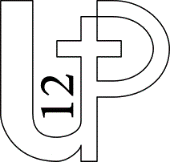 6e Dimanche ordinaire (A) – 15-16 février 2020                               OUVERTURE DE LA CELEBRATIONChant d’entrée : Ouvre mes yeux (G 79-3) ou Tu es notre Dieu (A 187)Mot de bienvenueFrères et sœurs, amis du Seigneur, bienvenue en cette église pour célébrer son amour. Nous avons répondu librement à son appel. Il est là, présent parmi nous, pour nous redire le bonheur qu'il offre à tous les hommes. C’est par amour que le même Seigneur nous a confié des commandements à observer, des commandements bien souvent au-dessus de nos forces, il faut bien le reconnaître. Nous sommes libres de les suivre, libres de choisir entre la vie et la mort, entre le bonheur et le malheur. Dans la joie, entrons en célébration.Préparation pénitentielleCél. Au début de notre célébration, demandons pardon pour tous les moments où nous avons choisi des attitudes qui engendrent plus la mort que la vie et qui nous ont éloigné de Dieu.Tous : Je confesse à Dieu tout-puissant, je reconnais devant mes frères…Cél. Que Dieu tout-puissant nous fasse miséricorde...Gloria : ….Prière d’ouvertureCél. Ô notre Dieu, sans te voir nous croyons ! Tu nous appelles aujourd'hui à accueillir le mystère longtemps caché de ta sagesse. Dans notre pauvreté, tu veux le révéler. Accorde-nous la joie d'en être le signe les uns pour les autres, toi qui veux nous rassembler un jour dans ton royaume. Par Jésus Christ, ton Fils, qui règne avec toi et le Saint-Esprit, pour toujours. Amen.                                         LITURGIE DE LA PAROLEIntroduction à la première lecture (Ben Sirac le Sage 15, 15-20) :« Si tu le veux »... : voilà toute la délicatesse du Seigneur quand il parle à son peuple par la bouche du Sage. Oui, nous sommes libres de croire ou non. Mais faisons confiance au Seigneur, sa sagesse est grande, son amour est tout-puissant.Psaume 118 ou chant de méditation : Peuple choisi (K 64)Introduction à la seconde lecture (1 Cor. 2, 6-10) :Saint Paul précise à ses auditeurs quelle est la sagesse du Seigneur : « ce n'est pas la sagesse de ce monde ». Ne nous laissons pas abuser. Mais laissons-nous habiter par l'Esprit.AlléluiaÉvangile (Mt 5, 17-37), homélie et CredoPrière universelleCél. 	« Vous avez appris... Eh bien ! Moi, je vous dis » : le Christ ne veut pas faire de nous des rabâcheurs de la Loi mais des croyants libres et des priants sincères. Que notre prière soit vraie et qu'elle s'ouvre aux dimensions du monde.Pour ceux sont écrasés par la misère, le doute ou la maladie. Pour les hommes et les femmes en quête de dignité et de sens, écoute, Seigneur, notre prière. R/Prions avec le Pape François pour ceux qui cherchent une terre accueillante, pour les migrants victimes de trafics criminels, écoute, Seigneur, notre prière. R/Pour les plus anciens d'entre nous parfois déstabilisés par les évolutions du monde et pour les jeunes cherchant à discerner leur vocation, ensemble, supplions. R/Pour l’Église appelée à annoncer l’Évangile . Pour les catéchumènes de notre Unité Pastorale, Laura Herroudi et Natacha Bochamps, qui se préparent au baptême, à la communion et à la confirmation. Écoute, Seigneur, notre prière. R/Pour notre communauté rassemblée en ce jour. Pour ceux qui habitent notre quartier, notre village, notre ville. Écoute, Seigneur, notre prière. R/Cél. 	Vois la prière de ton peuple, Seigneur et Créateur du monde. En ce jour qui t’est consacré, daigne l’exaucer par Jésus, le Christ notre Seigneur. Amen.                                          LITURGIE EUCHARISTIQUEPrière eucharistique n°2 pour la réconciliation :(préface n°3 des dimanches du temps ordinaire)Notre PèreChant après la communion : 	Dieu qui nous appelle à vivre (K 158) ou					A l’image de ton amour (D 218)Prière après la communion :Cél. Tu nous as donné, Seigneur, de goûter aux joies du ciel : fais que nous ayons toujours soif des sources de la vraie vie. Par Jésus... Amen.                                        LITURGIE DE L'ENVOIAnnoncesBénédictionQue Dieu tout-puissant et plein d 'amour vous bénisse : qu'il fasse habiter en vos âmes la sagesse qui mène au salut. Tous : Amen.Que le Seigneur vous donne le pain de sa loi et vous garde attachés à faire le bien. Tous : Amen.Que le Seigneur oriente vers lui toutes vos démarches par les chemins de la paix et de l'amour. Tous : Amen.Et que Dieu tout-puissant vous bénisse... Tous : Amen.EnvoiCél. Forts de la Parole et de l'eucharistie, allez dans la paix du Christ.Chant d'envoi : Peuple de frères (T 122)